ZWIAZEK ZAWODOWY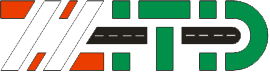 INSPEKCJI TRANSPORTUDROGOWEGO1.  		/ Imię i Nazwisko /	2.  		/ Adres zamieszkania / 	3.  		/ miejsce i data urodzenia /	4.  / PESEL /	5.  / Zajmowane stanowisko /							 6.  		/ Imię ojca /					Tel        Email   / numer telefonu, adres e-mail – obowiązkowo należy wskazać co najmniej jeden sposobów kontaktu /Forma regulowania składki:            / proszę wybrać /DEKLARACJA CZŁONKOWSKAJa niżej podpisany proszę o przyjęcie mnie w poczet członków Związku Zawodowego Inspekcji Transportu Drogowego.Oświadczam, że znane mi są postanowienia statutu związku,których zobowiązuję się przestrzegać., dnia  			………………………………….. / własnoręczny podpis / DECYZJA O PRZYJĘCIURada Związku Zawodowego Inspekcji Transportu Drogowego postanowiłaprzyjąć kolegę / koleżankę …………………………………………………w poczet członków Związku z dniem………………………………..……………………………………. / Podpis Przewodniczącego Rady Związku / Klauzula informacyjna o przetwarzaniu danych osobowych na podstawie przepisów rozporządzenia Parlamentu Europejskiego i Rady (UE) 2016/679 
z dnia 27 kwietnia 2016 r. w sprawie ochrony osób fizycznych w związku 
z przetwarzaniem danych osobowych i w sprawie swobodnego przepływu takich danych oraz uchylenia dyrektywy 95/46/WE (ogólne rozporządzenie o ochronie danych) – (RODO)Administratorem danych osobowych członków ZZITD jest Związek Zawodowy Inspekcji Transportu Drogowego adres siedziby ul. Szwajcarska 5, 61-285 Poznań, tel. 61 656-77-11, adres e-mail: zzitd@zzitd.plW sprawach związanych z ochroną danych osobowych członków ZZITD 
(i kontrahentów) można się kontaktować z Przewodniczącą RK ZZITD – Urszula Cyprowska, tel. 61 656 77 11.Dane członków ZZITD przetwarzane są w celu realizacji ustawowych zadań administratora danych na podstawie przepisów prawa, w szczególności Ustawy o związkach zawodowych (Dz.U. z 2019 r. poz. 263 ze zm.).Dane osobowe będą przechowywane przez okres przewidziany w przepisach określających zasady postępowania z materiałem archiwalnym oraz dokumentacją niearchiwalną..Dane osobowe mogą być przekazywane innym odbiorcom wyłącznie na podstawie przepisów prawa, bądź podmiotom świadczącym dla administratora danych usługi w celu realizacji ustawowych obowiązków oraz funkcjonowania ZZITD.W przypadku uznania, że podczas przetwarzania danych osobowych administrator danych naruszył przepisy RODO, członkowie ZZITD maja prawo do wniesienia skargi do Prezesa Urzędu Ochrony Danych Osobowych, ul. Stawki 2, 00-193 Warszawa.Dane osobowe nie będą podlegały zautomatyzowanemu podejmowaniu decyzji, w tym profilowaniu.Dane osobowe nie będą przekazywane osobom nieuprawnionym, do państwa trzeciego oraz organizacji międzynarodowej., dnia  			………………………………….. / własnoręczny podpis / UPOWAŻNIENIE DLA DZIAŁU FINANSOWEGOJa  urodzony / Imię i Nazwisko /			                    / Data i miejsce urodzenia / upoważniam Dział Finansowy WITD / GITD* w  do pobierania 
z mojego wynagrodzenia zasadniczego 20 złotych tytułem składki członkowskiej wynikającej 
z przynależności do Związku Zawodowego Inspekcji Transportu Drogowego.  			           ……………………………………… / Data / 								/ Podpis /- niepotrzebne skreślić